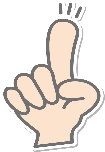 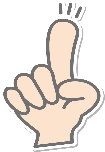 報告日　　令和　　　年　　　　月　　　　日　　　事業所名　　　　　　　　　　　　　　　■ 使用した健康機器は？　□ 足指力測定器　　　□ 体組成計　　　　　　　　　　　　　　 □ 握力計　□ 長座体前屈計　　　□ ペグボード（手腕作業能力測定器）　　 □ 血管年齢測定器□ 血圧計　　　　　　□ 手洗いチェッカー　□ 大腸がん検診啓発模型「べん君」どんな状況で健康機器を活用しましたか？研修や定例的な集まりの場で　　□ 従業員のお昼休みや休憩時間その他（　　　　　　　　　　　　　　　　　　　　　　　　　）参加人数を教えてください　　　　　　　　　　　　　　　　　人従業員の反応はいかがでしたか？とても良かった　　□ まぁまぁ良かった　　□ あまり良くなかった従業員の主な声をお聞かせください。